ФЕСТИВАЛЬ НАУКИНА КАФЕДРЕ СТОМАТОЛОГИИВ УММЦ «ТМУ»Ты студент-стоматолог  3-5 курсов? Ты не против  показать себя? Ну и, конечно, тебе интересно продвигать собственные идеи? Мы ждем тебя! Круглый стол по развитию клинического мышления «Клинический случай из практики» - площадка для развития и продвижения твоих идей, готовых проектов. Основная цель: популяризация науки среди студентов. Ты готов развиваться? Испытывать себя? Узнать для себя что-то новое? Формат: свободное изложение материала, возможность рассказать " просто о сложном " в течение 5минут, используя реквизиты и/или презентацию.Дополнительно в конце выступления отведено 3минуты для вопросов.Презентация: минимум слов, больше визуального материала, можно аудио- или видеопрезентации. 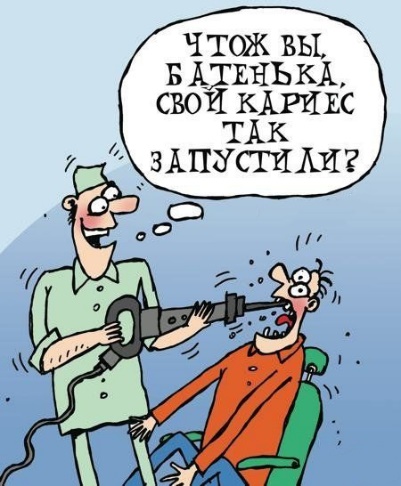 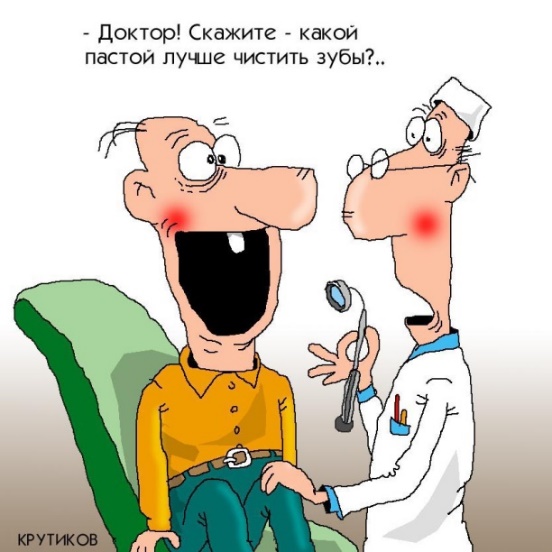 НУО ВППО«ТИРАСПОЛЬСКИЙ МЕЖРЕГИОНАЛЬНЫЙ УНИВЕРСИТЕТ»Медицинский факультетКафедра стоматологии               Утверждаю:Проректор по ОМР         Сторожук Л.Н.        __________________       «____» _______2023 г.ПРОГРАММА КРУГЛОГО СТОЛА:«ИНТЕРЕСНЫЙ КЛИНИЧЕСКИЙ СЛУЧАЙ ИЗ ПРАКТИКИ СТОМАТОЛОГИИ»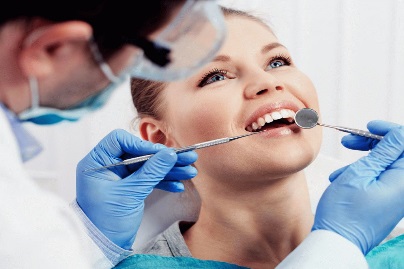 Дата проведения: 09.11.2023Время проведения: 14.00Место проведения: УММЦ ТМУ, №19 Тирасполь, 2023Цели проведения «Круглого стола»:-  повышение уровня научного информационного обмена и привлечение талантливой молодежи к участию в перспективных научных исследованиях;  - формирование грамотной личности, обладающей ключевыми компетенциями, способной ориентироваться в основных стоматологических проблемах.Открытие «Круглого стола» - Сторожук Л.Н., проректор  НУО ВППО «Тираспольский межрегиональный университет» по ОМР.Президиум:Сторожук Л.Н. - проректор по ОМР НУОВППО «Тираспольский межрегиональный университет»;Каменева Н.В. –  к.ю.н., доцент, проректор по НиИД, зав.кафедрой юриспруденции НУОВППО «ТМУ»; Рябцев В.Я. – к.м.н., доцент, декан медицинского факультета НУОВППО «Тираспольский межрегиональный университет»;Рябцева И.М. – заведующий кафедрой стоматологии НУОВППО «Тираспольский межрегиональный университет»;Бухтя С.С. – ст.преподаватель кафедры стоматологии НУОВППО «Тираспольский межрегиональный университет»;ПРОГРАММА:Кулева Д. Е. группа СТ-54  «Пришеечный кариес 3.3, 3.4 зубов»; Научный руководитель: зав каф стоматологии, Рябцева И.М.Маслеников М. М. группа СТ-54 «Восстановление дефекта коронки 46 зуба фотокомпозитом с применением технологии армирования»; Научный руководитель: зав каф стоматологии, Рябцева И.М.	Калпак М. группа СТ-54 «Эндодонтическое лечение 1.5 зуба , осложненного внутренней резорбцией корня»; Научный руководитель: зав каф стоматологии, Рябцева И.М.Нимеренко Д.М. группа СТ-54 «Повторное эндодонтическое лечение»; Научный руководитель: зав каф стоматологии, Рябцева И.М.Вельчева Ю. группа СТ-54 «Хронический генерализованный пародонтит. Резидуальная киста в области 3.5 зуба»; Научный руководитель:к.м.н., доцент, Рябцев В.Я.Деревенко Д.С. группа СТ-54 «Ангиоматозный эпулис области 1.1 зуба»; Научный руководитель: к.м.н., доцент, Рябцев В.Я.Изоткин  В.В. группа СТ-54 «Удаление ретенированного 4.8 зуба»; Научный руководитель: к.м.н., доцент, Рябцев В.Я.Сандул М.В.группа СТ-54 «Дентальная имплантация в сочетании с синус-лифтингом»; Научный руководитель:к.м.н., доцент, Рябцев В.Я.Смык И.С. группа СТ-54 «Частичное вторичное отсутствие зубов»;  Научный руководитель:ст преподаватель каф стоматологии Бухтя С.С.    ПОДВЕДЕНИЕ ИТОГОВ     ВРУЧЕНИЕ СЕРТИФИКАТОВ УЧАСТНИКАМ